MODELO DE RELATÓRIO DO SUPERVISOR INSTRUÇÕES PARA UTILIZAÇÃOEsta página não fará parte do Relatório e pode ser destacada antes de seu envioOs textos em itálico entre colchetes ([ ]) deverão ser preenchidos com informações do estagiário.Os parágrafos em itálico são orientações e/ou sugestões para o material a ser inserido na correspondente seção.Todas as páginas deverão ser rubricadas pelo Supervisor e pelo estagiário (Art. 9o Alínea VII da Lei no 11.788, de 25/09/2008).O relatório deverá ser encaminhado pelo Supervisor à Comissão de Estágios:Prof. Roger Toscan SpagnoloComissão de EstágiosColegiado de Curso de Engenharia AgrícolaRua Benjamim Constant, 98996010-020	PortoPelotas - RSAVALIAÇÃO DO SUPERVISOR (PARTE CONCEDENTE)ESTÁGIO: (  )  OBRIGATÓRIO   (  ) NÃO-OBRIGATÓRIOIDENTIFICAÇÃOEstagiário: EuricoGuimarães de Castro NevesMatrícula: 09098765AVALIAÇÃO DE DESEMPENHO DO ESTAGIÁRIOPELOSUPERVISOR2.1. Atividades desenvolvidas Nesta seção, o Supervisor deverá descrever, de forma resumida, as atividades desenvolvidas pelo estagiário durante o período coberto pelo relatório.2.2. Avaliação do desempenho do estagiárioAspectos Técnico-profissionaisAspectos humanosOBSERVAÇÕESSe entender necessário, o Supervisor poderá acrescentar nesta seção observações pessoais, tais como:problemas encontrados pelo aluno no desenvolvimento do estágio;dificuldades do aluno em aspectos do estágio decorrentes de carências teórico/práticas em disciplinas e/ou áreas do curso;sugestões sobre alterações no currículo do curso (duração do estágio, conteúdos programáticos de disciplinas, etc.) com vistas a um melhor aproveitamento do estágio.[Local e data]__________________________________	[Nome do Supervisor]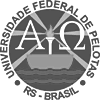 UNIVERSIDADE FEDERAL DE PELOTASCENTRO DE ENGENHARIASCURSO DE ENGENHARIA AGRÍCOLACOMISSÃO DE ESTÁGIOS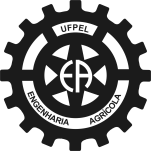 UNIVERSIDADE FEDERAL DE PELOTASCENTRO DE ENGENHARIASCURSO DE ENGENHARIA AGRÍCOLACOMISSÃO DE ESTÁGIOSAspectosAvaliaçãoRendimento do estagiário   Qualidade, rapidez, precisão com que executa as tarefas integrantes do programa de estágio.[   ] ótimo[   ] muito bom[   ] satisfatório[   ] insatisfatórioFacilidade de compreensão   Rapidez e facilidade em entender, interpretar e por em prática instruções e informações verbais ou escritas.[   ] ótimo[   ] muito bom[   ] satisfatório[   ] insatisfatórioConhecimentos teóricos   Conhecimento demonstrado no cumprimento do programa de estágios, tendo em vista sua escolaridade[   ] ótimo[   ] muito bom[   ] satisfatório[   ] insatisfatórioOrganização e método no trabalho   Uso de meios racionais visando melhorar a forma de executar o trabalho.[   ] ótimo[   ] muito bom[   ] satisfatório[   ] insatisfatórioIniciativa e independência   Capacidade de procurar novas soluções, sem prévia orientação, dentro de padrões adequados[   ] ótimo[   ] muito bom[   ] satisfatório[   ] insatisfatórioAspectosAvaliaçãoAssiduidade   Comparecimento assíduo e pontualidade em expedientes diários de trabalho.[   ] ótimo[   ] muito bom[   ] satisfatório[   ] insatisfatórioDisciplina   Facilidade em aceitar e seguir instruções de superiores e acatar regulamentos e normas.[   ] ótimo[   ] muito bom[   ] satisfatório[   ] insatisfatórioSociabilidade e desembaraço   Facilidade de entrosamento e espontaneidade com que age frente a pessoas, fatos e situações.[   ] ótimo[   ] muito bom[   ] satisfatório[   ] insatisfatórioCooperação   Atuação junto a outras pessoas no sentido de contribuir para o alcance de um objetivo comum; influência positiva no grupo.[   ] ótimo[   ] muito bom[   ] satisfatório[   ] insatisfatórioResponsabilidade   Capacidade de cuidar e responder pelas atribuições, materiais, equipamentos e bens da empresa que lhes foram confiados durante o estágio.[   ] ótimo[   ] muito bom[   ] satisfatório[   ] insatisfatório